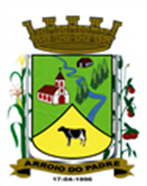 ESTADO DO RIO GRANDE DO SULMUNICÍPIO DE ARROIO DO PADREGABINETE DO PREFEITOÀ			Mensagem 82/2023.Câmara Municipal de VereadoresSenhor PresidenteSenhores VereadoresManifesto a todos os membros desta Casa Legislativa os meus cumprimentos nesta oportunidade em que preciso encaminhar-lhes mais um projeto de lei.            Encaminho assim, o projeto de lei 82/2023 que propõe e busca autorização legislativa para o abrir Crédito Adicional Especial a ser aberto no Orçamento municipal vigente.            O Crédito Adicional Especial a ser aberto no Orçamento do Município de 2023, por sua vez tem a finalidade de tornar possível a devolução a Secretaria da Agricultura, Pecuária, Produção Sustentável e Irrigação, de recursos financeiros repassados para a perfuração de 02 (dois) poços tubulares profundos para ampliação do abastecimento de água a nível local.             O município elaborou os respectivos projetos e os submeteu a processo licitatório. Antes porém, providenciou recursos financeiros para a contrapartida do município para a execução do projetado. No decorrer dos serviços de perfuração foi possível apurar que os locais, ambos, não produziam água o suficiente para o seu funcionamento o que mais adiante levou seu tamponamento.            Com esta situação parte dos recursos financeiros previstos a serem investidos não o foram, pois o projetado não foi executado em sua totalidade, restando assim, um saldo que para o aceite da prestação de contas, precisa ser devolvido.           Sendo assim, para confirmar a devolução do recurso e o trâmite orçamentário necessário para tanto, faz-se necessário a aprovação do presente projeto de lei, ao qual peço ainda tramitação em regime de urgência.            Nada mais para o momento.     Atenciosamente.Arroio do Padre, 18 de agosto de 2023_____________________Rui Carlos PeterPrefeito MunicipalAo Sr.Juliano Hobuss BuchweitzPresidente da Câmara Municipal de VereadoresArroio do Padre/RSESTADO DO RIO GRANDE DO SULMUNICÍPIO DE ARROIO DO PADREGABINETE DO PREFEITOPROJETO DE LEI Nº 82, DE 18 DE AGOSTO DE 2023.Autoriza o Município de Arroio do Padre a realizar abertura de Crédito Adicional Especial no Orçamento Municipal de 2023.Art. 1° Fica autorizado o Município de Arroio do Padre, Poder Executivo, a realizar abertura de Crédito Adicional Especial no Orçamento do Município para o exercício de 2023, no seguinte programa de trabalho e respectivas categorias econômicas e conforme as quantias indicadas:02 – Gabinete do Prefeito04 – Encargos Gerais28 – Encargos Especiais845 – Outras Transferências0000 – Encargos Especiais0003 - Restituição de Saldos de Transferências recebidas da União e Estado4.4.30.93.00.00.00 – Indenizações e Restituições. R$ 4.521,93 (quatro mil, quinhentos e vinte e um reais e noventa e três centavos)Fonte de Recurso: 2.701.0000 – Outras Transferências de Convênios ou Instrumentos Congêneres dos Estados4.4.30.93.00.00.00 – Indenizações e Restituições. R$ 2.277,57 (dois mil, duzentos e setenta e sete reais e cinquenta e sete centavos)Fonte de Recurso: 1.701.0000 – Outras Transferências de Convênios ou Instrumentos Congêneres dos Estados4.4.30.93.00.00.00 – Indenizações e Restituições. R$ 10.859,34 (dez mil, oitocentos e cinquenta e nove reais e trinta e quatro centavos)Fonte de Recurso: 1.500.000 - Recursos Não Vinculados de ImpostosValor total do Crédito Adicional Especial: R$ 17.658,84 (dezessete mil, seiscentos e cinquenta e oito reais e oitenta e quatro centavos)Art. 2° Servirão de cobertura para o Crédito Adicional Especial de que trata o art. 1° desta Lei, recursos financeiros provenientes do superavit financeiro verificado no exercício de 2022, na Fonte de Recurso: 2.701.0000 – Outras Transferências de Convênios ou Instrumentos Congêneres dos Estados (1083 - Perfuração de Poços Artesianos), no valor de R$ 4.521,93 (quatro mil, quinhentos e vinte e um reais e noventa e três centavos).Art. 3° Servirão de cobertura para o Crédito Adicional Especial de que trata o art. 1° desta Lei, recursos financeiros provenientes do excesso de arrecadação verificado no exercício de 2023, na Fonte de Recurso: 1.701.0000 – Outras Transferências de Convênios ou Instrumentos Congêneres dos Estados, no valor de R$ 2.277,57 (dois mil, duzentos e setenta e sete reais e cinquenta e sete centavos).Art. 4° Servirão ainda de cobertura para o Crédito Adicional Especial de que trata o art. 1° desta Lei, recursos financeiros provenientes da redução da seguinte dotação orçamentária: 07 - Secretaria de Obras, Infraestrutura e Saneamento.01 – Manutenção das Atividades da Secretaria26 – Transporte122 – Administração Geral0701 – Gestão de Obras, Infraestrutura e Saneamento2.701 – Manutenção das Atividades da Secretaria3.3.90.39.00.00.00 – Outros Serviços de Terceiros – Pessoa Jurídica. R$ 10.859,34 (dez mil, oitocentos e cinquenta e nove reais e trinta e quatro centavos)Fonte de Recurso: 1.500.0000 - Recursos Não Vinculados de Impostos Art. 3° Esta Lei entra em vigor na data de sua publicação.            Arroio do Padre, 18 de agosto de 2023.Visto técnico:Loutar PriebSecretário de Administração, Planejamento, Finanças, Gestão e Tributos.                         Rui Carlos PeterPrefeito Municipal